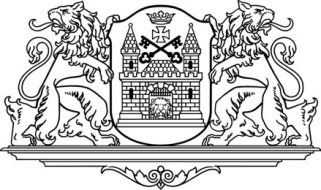 RĪGAS DOMERātslaukums 1, Rīga, LV-1539, tālrunis 67012222, e-pasts: riga@riga.lvsaistošie noteikumiRīgāKārtība, kādā Rīgas valstspilsētas pašvaldība nodrošina izglītojamo ēdināšanas pakalpojuma līdzfinansējumuIzdoti saskaņā ar likuma “Par pašvaldībām” 43. panta trešo daļuSaistošie noteikumi (turpmāk – noteikumi) nosaka Rīgas valstspilsētas pašvaldības (turpmāk – pašvaldība) izglītības iestāžu (turpmāk – iestāde) izglītojamo ēdināšanas pakalpojuma līdzfinansējuma (turpmāk – pašvaldības līdzfinansējums) saņemšanas nosacījumus.Izvērtējot pašvaldības budžeta iespējas un saistības sociālo tiesību jomā, pašvaldība, īstenojot brīvprātīgo funkciju, ar lēmumu var noteikt tās izglītojamo kategorijas, kuru ēdināšanas izmaksas sedz pašvaldība pilnā apmērā vai daļēji. Sociālais statuss noteikumu izpratnē ir statuss, kas atbilst vismaz vienam no šādiem kritērijiem:izglītojamā ģimene atbilst trūcīgas ģimenes statusam saskaņā ar Rīgas Sociālā dienesta lēmumu;izglītojamā ģimene atbilst maznodrošinātas ģimenes statusam saskaņā ar Rīgas Sociālā dienesta lēmumu;izglītojamā ģimene ir reģistrēta Rīgas valstspilsētas pašvaldības ģimeņu atbalsta reģistrā;izglītojamam ir noteikta invaliditāte Invaliditātes likumā paredzētajā kārtībā;izglītojamais ir bārenis saskaņā ar Bērnu tiesību aizsardzības likuma nosacījumiem;izglītojamais ir atzīstams par bērnu, kura aprūpes pienākumu samaksāt par bērna ēdināšanas pakalpojumu vecāks (persona, kas realizē izglītojamā aizgādību) nepilda;izglītojamam uz cita normatīvā akta pamata piešķirtas tiesības saņemt pašvaldības apmaksātu ēdināšanas pakalpojumu.Ja saskaņā ar pašvaldības lēmumu vai ārējo normatīvo aktu attiecībā uz izglītojamo ar sociālo statusu ir noteikts, ka izglītojamā ēdināšanas pakalpojums pilnībā tiek segts no valsts vai pašvaldības budžeta līdzekļiem, tad izglītojamā vecākam (personai, kas realizē izglītojamā aizgādību) vai pilngadīgajam izglītojamam nav pienākuma slēgt ēdināšanas pakalpojuma līgumu (turpmāk – līgums) ar komersantu, kas sniedz ēdināšanas pakalpojumu iestādē (turpmāk – ēdināšanas pakalpojuma sniedzējs).Ja saskaņā ar pašvaldības lēmumu vai ārējo normatīvo aktu attiecībā uz izglītojamo ir noteikts, ka izglītojamā ēdināšanas pakalpojums daļēji tiek segts no pašvaldības budžeta līdzekļiem, tad, lai saņemtu pašvaldības līdzfinansējumu, vecāks vai pilngadīgais izglītojamais un ēdināšanas pakalpojuma sniedzējs slēdz līgumu šādā kārtībā:līgumu slēdz desmit dienu laikā pēc mācību uzsākšanas iestādē vienā no šādiem veidiem:kā elektronisku distances līgumu, kuru vecāks vai pilngadīgais izglītojamais paraksta ēdināšanas pakalpojuma sniedzēja informācijas sistēmā;kā elektronisku līgumu, kuru paraksta ēdināšanas pakalpojuma sniedzējs un vecāks vai pilngadīgais izglītojamais ar drošu elektronisko parakstu;papīra līguma formā, kuru pašrocīgi paraksta ēdināšanas pakalpojuma sniedzējs un vecāks vai pilngadīgais izglītojamais;līgumu slēdz uz nenoteiktu laiku, paredzot, ka līgums tiek izbeigts pēc izglītojamā atskaitīšanas no iestādes vai noteikumos noteiktajā kārtībā, saņemot vecāka vai pilngadīgā izglītojamā atteikumu no izglītojamā ēdināšanas pakalpojuma;ēdināšanas pakalpojuma sniedzējs neparedz maksu par elektronisku līguma noslēgšanu un distances saziņas līdzekļa izmantošanu;ēdināšanas pakalpojuma sniedzējs var paredzēt maksu par piegādes, pasta izdevumiem un citiem izdevumiem par līguma un rēķinu sagatavošanu un piegādi papīra formā;līgums paredz norēķinus bezskaidras naudas norēķinu veidā;ēdināšanas pakalpojuma sniedzējs līgumā skaidri un saprotami ietver šādu informāciju:ēdināšanas pakalpojuma sniedzēja identitāte, tai skaitā ēdināšanas pakalpojuma sniedzēja nosaukums, juridiskā adrese, tālruņa numurs un elektroniskā pasta adrese, tiešsaistes saziņas papildu līdzekļi, kas garantē rakstisku komunikāciju un nodrošina, ka vecāks vai pilngadīgais izglītojamais var ātri sazināties ar ēdināšanas pakalpojuma sniedzēju, adrese, uz kuru var adresēt sūdzības, un norēķinu rekvizīti;izglītojamā identitāte, tai skaitā izglītojamā vārds, uzvārds, personas kods, iestāde un klase vai grupa;pakalpojuma kopējā vienības cena, pašvaldības līdzfinansējuma daļa un daļa, kuru sedz vecāks vai pilngadīgais izglītojamais, ieskaitot nodokļus un nodevas;periods, par kuru tiks veikti norēķini, un perioda maksas aprēķināšanas veids;ja attiecināms, piegādes, pasta izdevumi vai citi izdevumi par līguma un rēķinu sagatavošanu un piegādi papīra formā;pakalpojuma izpildes noteikumi, termiņš, līdz kuram ēdināšanas pakalpojuma sniedzējs apņemas sniegt pakalpojumu, un sūdzību izskatīšanas kārtība;atteikuma no ēdināšanas pakalpojuma gadījumā – informācija par atteikuma tiesību izmantošanas nosacījumiem, termiņu un kārtību, kā arī atteikuma veidlapa;informācija par to, ka vecāks vai pilngadīgais izglītojamais nevar izmantot atteikuma no ēdināšanas pakalpojuma tiesības par faktiski sniegto ēdināšanas pakalpojumu;informācija par vecāka vai pilngadīgā izglītojamā tiesībām, ja ēdināšanas pakalpojums neatbilst līguma noteikumiem; līguma izbeigšanas nosacījumi; informācija par pirmo iemaksu vai citām finanšu garantijām, kuras nodrošina vecāks pēc ēdināšanas pakalpojuma sniedzēja pieprasījuma, kā arī to nosacījumi, ja attiecināms.Ja vecāks vai pilngadīgais izglītojamais nav noslēdzis līgumu desmit dienu laikā pēc mācību uzsākšanas iestādē, tad:ēdināšanas pakalpojuma sniedzējs ar iestādes starpniecību piecu dienu laikā nosūta vecākam un pilngadīgajam izglītojamam atgādinājumu noslēgt līgumu;ja atgādinājumā notektajā termiņā vecāks vai pilngadīgais izglītojamais neparaksta līgumu, tad pašvaldības līdzfinansējums izglītojamam netiek nodrošināts līdz līguma noslēgšanas brīdim.Vecākam vai pilngadīgajam izglītojamam ir pienākums iestādes noteiktajā kārtībā līdz iepriekšējās dienas plkst. 21.00 informēt iestādi un ēdināšanas pakalpojuma sniedzēju par to, ka noteiktā periodā izglītojamais neapmeklēs iestādi.Ēdināšanas pakalpojuma saņēmēju dati tiek nodoti pašvaldības informācijas sistēmai, lai nodrošinātu pakalpojuma uzskaiti un pārvaldību.Izglītojamo ēdināšanas pakalpojuma pārvaldību nodrošina Rīgas domes Izglītības, kultūras un sporta departaments. Projektu parakstaIesniedz Graudumniece	67026892 *Saraksts ir pievienots automātiski no sistēmas ELISS dokumentu apstrādes plūsmas16.08.2022. projekts Nr.RD-22-178-lp-PRO#SEDES_NORISES_DATUMS_V_L##LEMUMA_NUMURS#(prot. Nr.#SEDES_NR#, §     )#LEMUMA_PARAKSTITAJA1_AMATS##LEMUMA_PARAKSTITAJA1_VARDS# #LEMUMA_PARAKSTITAJA1_UZVARDS#Rīgas domes Izglītības, kultūras un sporta departamenta direktorsM.KrastiņšPersonaLēmumsDatumsKomentārsIneta Zalāne, Pārvaldes priekšnieks, Rīgas domes Izglītības, kultūras un sporta departamenta Tiesiskā nodrošinājuma pārvaldeVizēts10.08.2022.Izpildīja: Lāsma Lancmane, Pārvaldes priekšniece, Pārvaldes priekšnieks, direktora vietnieka p.i., Ivars Balamovskis vietā, Pārvaldes priekšnieks, direktora vietnieks, Izglītības pārvaldeVizēts10.08.2022.Lāsma Lancmane, Pārvaldes priekšniece, Rīgas domes Izglītības, kultūras un sporta departamenta Administratīvā pārvaldeVizēts10.08.2022.Māris Skujiņš, Pārvaldes priekšnieks, Rīgas domes Izglītības, kultūras un sporta departamenta Finanšu pārvaldeVizēts10.08.2022.Ludmila Oļska, Nodaļas vadītāja, Rīgas domes Izglītības, kultūras un sporta departamenta Administratīvās pārvaldes Stratēģiskās uzraudzības un dokumentu pārvaldības nodaļaVizēts10.08.2022.Ieva Graudiņa, Direktora biroja vadītājs, Rīgas domes Izglītības, kultūras un sporta departamenta Direktora birojsVizēts11.08.2022.Māris Krastiņš (Rīgas domes Izglītības, kultūras un sporta departaments, Departamenta direktors)Saskaņots11.08.2022.Baiba Skuja, Nodaļas vadītājs, Rīgas domes Labklājības departamenta Sociālās pārvaldes Sociālās palīdzības administrēšanas nodaļaVizēts11.08.2022.Izpildīja: Laura Kalniņa, Administratīvās pārvaldes priekšnieks, departamenta direktora vietnieks, Direktores p.i., Irēna Kondrāte vietā, Direktore, Rīgas domes Labklājības departamentsVizēts11.08.2022.Mārtiņš Moors, Pārvaldes priekšnieks, direktora vietnieks, Rīgas domes Labklājības departamenta Sociālā pārvaldeVizēts11.08.2022.Diāna Andžāne, Pārvaldes priekšnieks - direktora vietnieks, Rīgas valstspilsētas pašvaldības aģentūras "Rīgas digitālā aģentūra" Projektu pārvaldeVizēts11.08.2022.Āris Dzērvāns, Direktora p.i., Rīgas valstspilsētas pašvaldības aģentūra "Rīgas digitālā aģentūra"Vizēts11.08.2022.Solveiga Veismane, Nodaļas vadītājs, Rīgas valstspilsētas pašvaldības aģentūras "Rīgas digitālā aģentūra" Projektu pārvaldes Projektu izstrādes nodaļaVizēts11.08.2022.Uldis Rakstiņš, Departamenta direktors, Rīgas domes Finanšu departamentsVizēts12.08.2022.Kristīne Graudumniece, Galvenais izglītības projektu vadītājs, Rīgas domes Izglītības, kultūras un sporta departamenta Izglītības pārvaldeVizēts15.08.2022.Izpildīja: Natālija Gorbačova, Nodaļas vadītāja vietnieks, Nodaļas vadītāja p.i., Zane Kalniņa vietā, Nodaļas vadītājs, Tiesiskās uzraudzības nodaļaVizēts15.08.2022.Kristīne Graudumniece, Galvenais izglītības projektu vadītājs, Rīgas domes Izglītības, kultūras un sporta departamenta Izglītības pārvaldeVizēts15.08.2022.Izpildīja: Natālija Gorbačova, Nodaļas vadītāja vietnieks, Nodaļas vadītāja p.i., Zane Kalniņa vietā, Nodaļas vadītājs, Tiesiskās uzraudzības nodaļaVizēts15.08.2022.Natālija Bulgakova, Pārvaldes direktors, Rīgas domes Juridiskā pārvaldeVizēts15.08.2022.Māra Millere, Galvenais redaktors, Rīgas domes Sekretariāta Domes sēžu nodrošināšanas nodaļaRediģēts16.08.2022.Evija Reinika, Nodaļas vadītājs, Rīgas domes Sekretariāta Domes sēžu nodrošināšanas nodaļaVizēts16.08.2022.Māris Krastiņš, Departamenta direktors, Rīgas domes Izglītības, kultūras un sporta departamentsParakstīts16.08.2022.